Employment Eligibility Verification 
Department of Homeland Security 
U.S. Citizenship and Immigration ServicesEmployment Eligibility Verification 
Department of Homeland Security 
U.S. Citizenship and Immigration ServicesEmployment Eligibility Verification 
Department of Homeland Security 
U.S. Citizenship and Immigration ServicesEmployment Eligibility Verification 
Department of Homeland Security 
U.S. Citizenship and Immigration ServicesEmployment Eligibility Verification 
Department of Homeland Security 
U.S. Citizenship and Immigration ServicesUSCIS 
Form I-9 
OMB No. 1615-0047 
Expires 08/31/2019USCIS 
Form I-9 
OMB No. 1615-0047 
Expires 08/31/2019 START HERE: Read instructions carefully before completing this form. The instructions must be available, either in paper or electronically, during completion of this form. Employers are liable for errors in the completion of this form.ANTI-DISCRIMINATION NOTICE: It is illegal to discriminate against work-authorized individuals. Employers CANNOT specify which document(s) an employee may present to establish employment authorization and identity.  The refusal to hire or continue to employ an individual because the documentation presented has a future expiration date may also constitute illegal discrimination. START HERE: Read instructions carefully before completing this form. The instructions must be available, either in paper or electronically, during completion of this form. Employers are liable for errors in the completion of this form.ANTI-DISCRIMINATION NOTICE: It is illegal to discriminate against work-authorized individuals. Employers CANNOT specify which document(s) an employee may present to establish employment authorization and identity.  The refusal to hire or continue to employ an individual because the documentation presented has a future expiration date may also constitute illegal discrimination. START HERE: Read instructions carefully before completing this form. The instructions must be available, either in paper or electronically, during completion of this form. Employers are liable for errors in the completion of this form.ANTI-DISCRIMINATION NOTICE: It is illegal to discriminate against work-authorized individuals. Employers CANNOT specify which document(s) an employee may present to establish employment authorization and identity.  The refusal to hire or continue to employ an individual because the documentation presented has a future expiration date may also constitute illegal discrimination. START HERE: Read instructions carefully before completing this form. The instructions must be available, either in paper or electronically, during completion of this form. Employers are liable for errors in the completion of this form.ANTI-DISCRIMINATION NOTICE: It is illegal to discriminate against work-authorized individuals. Employers CANNOT specify which document(s) an employee may present to establish employment authorization and identity.  The refusal to hire or continue to employ an individual because the documentation presented has a future expiration date may also constitute illegal discrimination. START HERE: Read instructions carefully before completing this form. The instructions must be available, either in paper or electronically, during completion of this form. Employers are liable for errors in the completion of this form.ANTI-DISCRIMINATION NOTICE: It is illegal to discriminate against work-authorized individuals. Employers CANNOT specify which document(s) an employee may present to establish employment authorization and identity.  The refusal to hire or continue to employ an individual because the documentation presented has a future expiration date may also constitute illegal discrimination. START HERE: Read instructions carefully before completing this form. The instructions must be available, either in paper or electronically, during completion of this form. Employers are liable for errors in the completion of this form.ANTI-DISCRIMINATION NOTICE: It is illegal to discriminate against work-authorized individuals. Employers CANNOT specify which document(s) an employee may present to establish employment authorization and identity.  The refusal to hire or continue to employ an individual because the documentation presented has a future expiration date may also constitute illegal discrimination. START HERE: Read instructions carefully before completing this form. The instructions must be available, either in paper or electronically, during completion of this form. Employers are liable for errors in the completion of this form.ANTI-DISCRIMINATION NOTICE: It is illegal to discriminate against work-authorized individuals. Employers CANNOT specify which document(s) an employee may present to establish employment authorization and identity.  The refusal to hire or continue to employ an individual because the documentation presented has a future expiration date may also constitute illegal discrimination. Section 1. Employee Information and Attestation (Employees must complete and sign Section 1 of Form I-9 no later than the first day of employment, but not before accepting a job offer.) Section 1. Employee Information and Attestation (Employees must complete and sign Section 1 of Form I-9 no later than the first day of employment, but not before accepting a job offer.) Section 1. Employee Information and Attestation (Employees must complete and sign Section 1 of Form I-9 no later than the first day of employment, but not before accepting a job offer.) Section 1. Employee Information and Attestation (Employees must complete and sign Section 1 of Form I-9 no later than the first day of employment, but not before accepting a job offer.) Section 1. Employee Information and Attestation (Employees must complete and sign Section 1 of Form I-9 no later than the first day of employment, but not before accepting a job offer.) Section 1. Employee Information and Attestation (Employees must complete and sign Section 1 of Form I-9 no later than the first day of employment, but not before accepting a job offer.) Section 1. Employee Information and Attestation (Employees must complete and sign Section 1 of Form I-9 no later than the first day of employment, but not before accepting a job offer.)Last Name (Family Name) 
Last Name (Family Name) 
First Name (Given Name) 
First Name (Given Name) 
First Name (Given Name) 
First Name (Given Name) 
Middle Initial Other Last Names Used (if any) 
Other Last Names Used (if any) 
Other Last Names Used (if any) 
Address (Street Number and Name) 
Address (Street Number and Name) 
Address (Street Number and Name) 
Address (Street Number and Name) 
Address (Street Number and Name) 
Address (Street Number and Name) 
Apt. Number City or Town 
City or Town 
City or Town 
City or Town 
State State Zip Code 
Date of Birth (mm/dd/yyyy) 
U.S. Social Security Number 
U.S. Social Security Number 
U.S. Social Security Number 
Employee's E-mail Address 
Employee's E-mail Address 
Employee's E-mail Address 
Employee's Telephone Number 
I am aware that federal law provides for imprisonment and/or fines for false statements or use of false documents in connection with the completion of this form. I attest, under penalty of perjury, that I am (check one of the following):I am aware that federal law provides for imprisonment and/or fines for false statements or use of false documents in connection with the completion of this form. I attest, under penalty of perjury, that I am (check one of the following):I am aware that federal law provides for imprisonment and/or fines for false statements or use of false documents in connection with the completion of this form. I attest, under penalty of perjury, that I am (check one of the following):I am aware that federal law provides for imprisonment and/or fines for false statements or use of false documents in connection with the completion of this form. I attest, under penalty of perjury, that I am (check one of the following):I am aware that federal law provides for imprisonment and/or fines for false statements or use of false documents in connection with the completion of this form. I attest, under penalty of perjury, that I am (check one of the following): 1. A citizen of the United States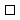  1. A citizen of the United States 1. A citizen of the United States 1. A citizen of the United States 1. A citizen of the United States 2. A noncitizen national of the United States (See instructions) 2. A noncitizen national of the United States (See instructions) 2. A noncitizen national of the United States (See instructions) 2. A noncitizen national of the United States (See instructions) 2. A noncitizen national of the United States (See instructions) 3. A lawful permanent resident (Alien Registration Number/USCIS Number): 
 3. A lawful permanent resident (Alien Registration Number/USCIS Number): 
 4. An alien authorized to work until (expiration date, if applicable, mm/dd/yyyy): 
 4. An alien authorized to work until (expiration date, if applicable, mm/dd/yyyy): 
Some aliens may write "N/A" in the expiration date field.  (See instructions) 
Aliens authorized to work must provide only one of the following document numbers to complete Form I-9: 
An Alien Registration Number/USCIS Number OR Form I-94 Admission Number OR Foreign Passport Number.Some aliens may write "N/A" in the expiration date field.  (See instructions) 
Aliens authorized to work must provide only one of the following document numbers to complete Form I-9: 
An Alien Registration Number/USCIS Number OR Form I-94 Admission Number OR Foreign Passport Number.Some aliens may write "N/A" in the expiration date field.  (See instructions) 
Aliens authorized to work must provide only one of the following document numbers to complete Form I-9: 
An Alien Registration Number/USCIS Number OR Form I-94 Admission Number OR Foreign Passport Number.Some aliens may write "N/A" in the expiration date field.  (See instructions) 
Aliens authorized to work must provide only one of the following document numbers to complete Form I-9: 
An Alien Registration Number/USCIS Number OR Form I-94 Admission Number OR Foreign Passport Number.Some aliens may write "N/A" in the expiration date field.  (See instructions) 
Aliens authorized to work must provide only one of the following document numbers to complete Form I-9: 
An Alien Registration Number/USCIS Number OR Form I-94 Admission Number OR Foreign Passport Number.1. Alien Registration Number/USCIS Number: 
OR2. Form I-94 Admission Number: 
OR3. Foreign Passport Number: Country of Issuance: 
Country of Issuance: 
Country of Issuance: 
Country of Issuance: 
Signature of Employee 
  
(checking the checkbox above is equivalent to a handwritten signature)Signature of Employee 
  
(checking the checkbox above is equivalent to a handwritten signature)Signature of Employee 
  
(checking the checkbox above is equivalent to a handwritten signature)Signature of Employee 
  
(checking the checkbox above is equivalent to a handwritten signature)Signature of Employee 
  
(checking the checkbox above is equivalent to a handwritten signature) Preparer and/or Translator Certification (check one): 
 I did not use a preparer or translator  A preparer(s) and/or translator(s) assisted the employee in completing Section 1. 
(Fields below must be completed and signed when preparers and/or translators assist an employee in completing Section 1.) Preparer and/or Translator Certification (check one): 
 I did not use a preparer or translator  A preparer(s) and/or translator(s) assisted the employee in completing Section 1. 
(Fields below must be completed and signed when preparers and/or translators assist an employee in completing Section 1.) Preparer and/or Translator Certification (check one): 
 I did not use a preparer or translator  A preparer(s) and/or translator(s) assisted the employee in completing Section 1. 
(Fields below must be completed and signed when preparers and/or translators assist an employee in completing Section 1.) Preparer and/or Translator Certification (check one): 
 I did not use a preparer or translator  A preparer(s) and/or translator(s) assisted the employee in completing Section 1. 
(Fields below must be completed and signed when preparers and/or translators assist an employee in completing Section 1.)I attest, under penalty of perjury, that I have assisted in the completion of Section 1 of this form and that to the best of my knowledge the information is true and correct.I attest, under penalty of perjury, that I have assisted in the completion of Section 1 of this form and that to the best of my knowledge the information is true and correct.I attest, under penalty of perjury, that I have assisted in the completion of Section 1 of this form and that to the best of my knowledge the information is true and correct.I attest, under penalty of perjury, that I have assisted in the completion of Section 1 of this form and that to the best of my knowledge the information is true and correct.Signature of Preparer or Translator      
(checking the checkbox above is equivalent to a handwritten signature)Signature of Preparer or Translator      
(checking the checkbox above is equivalent to a handwritten signature)Signature of Preparer or Translator      
(checking the checkbox above is equivalent to a handwritten signature)Signature of Preparer or Translator      
(checking the checkbox above is equivalent to a handwritten signature)Last Name (Family Name) 
 First Name (Given Name) 
 First Name (Given Name) 
 First Name (Given Name) 
 Address (Street Number and Name) 
 Address (Street Number and Name) 
 Address (Street Number and Name) 
 Address (Street Number and Name) 
 City or Town 
 City or Town 
 State 
 Zip Code 
 I attest, under penalty of perjury, that I have assisted in the completion of Section 1 of this form and that to the best of my knowledge the information is true and correct.I attest, under penalty of perjury, that I have assisted in the completion of Section 1 of this form and that to the best of my knowledge the information is true and correct.I attest, under penalty of perjury, that I have assisted in the completion of Section 1 of this form and that to the best of my knowledge the information is true and correct.I attest, under penalty of perjury, that I have assisted in the completion of Section 1 of this form and that to the best of my knowledge the information is true and correct.Signature of Preparer or Translator      
(checking the checkbox above is equivalent to a handwritten signature)Signature of Preparer or Translator      
(checking the checkbox above is equivalent to a handwritten signature)Signature of Preparer or Translator      
(checking the checkbox above is equivalent to a handwritten signature)Signature of Preparer or Translator      
(checking the checkbox above is equivalent to a handwritten signature)Last Name (Family Name) 
 First Name (Given Name) 
 First Name (Given Name) 
 First Name (Given Name) 
 Address (Street Number and Name) 
 Address (Street Number and Name) 
 Address (Street Number and Name) 
 Address (Street Number and Name) 
 City or Town 
 City or Town 
 State 
 Zip Code 
 I attest, under penalty of perjury, that I have assisted in the completion of Section 1 of this form and that to the best of my knowledge the information is true and correct.I attest, under penalty of perjury, that I have assisted in the completion of Section 1 of this form and that to the best of my knowledge the information is true and correct.I attest, under penalty of perjury, that I have assisted in the completion of Section 1 of this form and that to the best of my knowledge the information is true and correct.I attest, under penalty of perjury, that I have assisted in the completion of Section 1 of this form and that to the best of my knowledge the information is true and correct.Signature of Preparer or Translator      
(checking the checkbox above is equivalent to a handwritten signature)Signature of Preparer or Translator      
(checking the checkbox above is equivalent to a handwritten signature)Signature of Preparer or Translator      
(checking the checkbox above is equivalent to a handwritten signature)Signature of Preparer or Translator      
(checking the checkbox above is equivalent to a handwritten signature)Last Name (Family Name) 
 First Name (Given Name) 
 First Name (Given Name) 
 First Name (Given Name) 
 Address (Street Number and Name) 
 Address (Street Number and Name) 
 Address (Street Number and Name) 
 Address (Street Number and Name) 
 City or Town 
 City or Town 
 State 
 Zip Code 
 I attest, under penalty of perjury, that I have assisted in the completion of Section 1 of this form and that to the best of my knowledge the information is true and correct.I attest, under penalty of perjury, that I have assisted in the completion of Section 1 of this form and that to the best of my knowledge the information is true and correct.I attest, under penalty of perjury, that I have assisted in the completion of Section 1 of this form and that to the best of my knowledge the information is true and correct.I attest, under penalty of perjury, that I have assisted in the completion of Section 1 of this form and that to the best of my knowledge the information is true and correct.Signature of Preparer or Translator      
(checking the checkbox above is equivalent to a handwritten signature)Signature of Preparer or Translator      
(checking the checkbox above is equivalent to a handwritten signature)Signature of Preparer or Translator      
(checking the checkbox above is equivalent to a handwritten signature)Signature of Preparer or Translator      
(checking the checkbox above is equivalent to a handwritten signature)Last Name (Family Name) 
 First Name (Given Name) 
 First Name (Given Name) 
 First Name (Given Name) 
 Address (Street Number and Name) 
 Address (Street Number and Name) 
 Address (Street Number and Name) 
 Address (Street Number and Name) 
 City or Town 
 City or Town 
 State 
 Zip Code 
 I attest, under penalty of perjury, that I have assisted in the completion of Section 1 of this form and that to the best of my knowledge the information is true and correct.I attest, under penalty of perjury, that I have assisted in the completion of Section 1 of this form and that to the best of my knowledge the information is true and correct.I attest, under penalty of perjury, that I have assisted in the completion of Section 1 of this form and that to the best of my knowledge the information is true and correct.I attest, under penalty of perjury, that I have assisted in the completion of Section 1 of this form and that to the best of my knowledge the information is true and correct.Signature of Preparer or Translator      
(checking the checkbox above is equivalent to a handwritten signature)Signature of Preparer or Translator      
(checking the checkbox above is equivalent to a handwritten signature)Signature of Preparer or Translator      
(checking the checkbox above is equivalent to a handwritten signature)Signature of Preparer or Translator      
(checking the checkbox above is equivalent to a handwritten signature)Last Name (Family Name) 
 First Name (Given Name) 
 First Name (Given Name) 
 First Name (Given Name) 
 Address (Street Number and Name) z
 Address (Street Number and Name) z
 Address (Street Number and Name) z
 Address (Street Number and Name) z
 City or Town 
 City or Town 
 State 
 Zip Code 